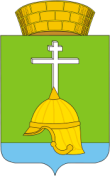 МЕСТНАЯ АДМИНИСТРАЦИЯВНУТРИГОРОДСКОГО МУНИЦИПАЛЬНОГО ОБРАЗОВАНИЯСАНКТ-ПЕТЕРБУРГАМУНИЦИПАЛЬНОГО ОКРУГА БАЛКАНСКИЙЗаключение органа внутреннего муниципального финансового контроля МО Балканский по проверке  исполнения бюджета внутригородского муниципального образования Санкт-Петербурга муниципального округа Балканский за 2016 годСанкт-Петербург									11.04.2017 г.В соответствии со ст. 37 Устава внутригородского муниципального образования Санкт-Петербурга муниципального округа Балканский (далее – МО Балканский), Положением о бюджетном процессе внутригородского муниципального образования Санкт-Петербурга муниципального округа Балканский, утвержденным Решением муниципального совета  № 52 от 19.10.2010 года (далее – Положение о бюджетном процессе),  органом внутреннего муниципального финансового контроля МО Балканский проведена проверка исполнения местного бюджета и ведомственных целевых программ за 2016 год, в соответствии с положением МА МО Балканский «Об утверждении Положения о порядке осуществления внутреннего муниципального финансового контроля во внутригородском муниципальном образовании Санкт – Петербурга муниципальный округ Балканский» от 18.11.2016 года № 34.Проверка проводилась в период с 01.04.2017 г. по 11.04.2017 г.В ходе проверки установлено: Оценка исполнения местного бюджетаМестный бюджет на 2016 год утвержден решением МС от 23.12.2015 № 33 «Об утверждении местного бюджета внутригородского муниципального образования Санкт-Петербурга муниципальный округа Балканский на 2016 год» равным по доходам и расходам в сумме 119 452,4 тыс. рублей, соответственно.В течение отчетного периода в местный бюджет 2 раза были внесены изменения, с учетом которых доходы и расходы составили 119 452,4 тыс. рублей, соответственно.Согласно проекту решения МС «Об исполнении бюджета МО Балканский за 2016 год» (далее — проект решения МС об утверждении отчета об исполнении местного бюджета), местный бюджет исполнен по доходам - в сумме 118 628,3 тыс. рублей, расходам -в сумме 118 130,5 тыс. рублей, с профицитом - в сумме 497,8 тыс. рублей.Основные характеристики проекта решения МС об утверждении отчета об исполнении местного бюджета соответствуют данным годового Отчета об исполнении бюджета за 2016 год (ф. 0503117).Представленный проект решения МС об утверждении отчета об исполнении местного бюджета в целом соответствует требованиям ст. 264.6 БК РФ.Утвержденные показатели сводной бюджетной росписи на 2016 год соответствуют решению МС от 23.12.2015 №33 «Об утверждении местного бюджета внутригородского муниципального образования Санкт-Петербурга муниципальный округа Балканский на 2016 год» (в последней редакции от 27.12.2016 №30).Данные об исполнении утвержденных на 2016 год бюджетных назначений представлены в таблице:(тыс, рублей)* по данным Отчета об исполнении бюджета (ф. 0503117)Согласно Отчету об исполнении местного бюджета (ф. 0503117) за 2016 год бюджетные назначения по доходам исполнены на 824,1 тыс. рублей (0,7 %) меньше утвержденных бюджетных назначений и составили 118 628,3 тыс. рублей, что обусловлено, в основном, недопоступлением доходов от использования имущества, находящегося в государственной и муниципальной собственности. Основной объем (84,8 %) доходов сформирован за счет налоговых поступлений, составивших 100 595,2 тыс. рублей. Доля безвозмездных поступлений (субвенций) составила 12,7 % (15 120,6 тыс. рублей), неналоговых доходов 2,4 % (2 912,5 тыс. рублей).В структуре налоговых доходов местного бюджета основной удельный вес - 67,6% (2 246 тыс. рублей) составили «Налоги на совокупный доход», неналоговых поступлений - «Штрафы, санкции, возмещение ущерба» - 71,3 % (2 077,7 тыс. рублей).Структуру безвозмездных поступлений в полном объеме составили субвенции бюджетам бюджетной системы Российской Федерации (в общей сумме 15 120,6 тыс. рублей).Бюджетные обязательства исполнены в сумме 118 130,5 тыс. рублей или на 98,9 % от утвержденных годовых бюджетных назначений. Наибольший удельный вес в структуре расходов местного бюджета на 2016 год составили расходы по разделам: 0500 «Жилищно-коммунальное хозяйство» - 55,8 %, 0100 «Общегосударственные вопросы» - 23,2%, 1000 «Социальная политика» - 9,8 %.Неосвоенные в 2016 году бюджетные средства составили 321,9 тыс. рублей (или 1,1 % от утвержденных ассигнований), в основном, по разделам: 0700 «Образование» - в сумме 561,1 тыс. рублей (или 15,4%), 1000 «Социальная политика» - в сумме 451,7 тыс. рублей (или 9,5%). Согласно «Сведениям об исполнении бюджета» (ф. 0503164) неисполнение бюджетных назначений по расходам обусловлено «невостребованностью ассигнований в отчетном периоде».Распределение бюджетных ассигнований по главным распорядителям бюджетных средств от общей суммы расходов местного бюджета за 2016 год, составило: Местная Администрация - 96,7% (114 267,2 тыс. рублей), МС - 3,3% (3 859,3 тыс. рублей), Избирательной комиссии ВМО - менее 0,1 % (4 тыс. рублей).Исполнение местного бюджета по расходамПо разделу 0100 «Общегосударственные вопросы» местным бюджетом на 2016 год утверждены расходы в общей сумме 27 510,5 тыс. рублей, исполнены в сумме 27 350,4 тыс. рублей или на 99,4 % от утвержденных бюджетных ассигнований, в том числе:По подразделу 0102 «Функционирование высшего должностного лица субъекта Российской Федерации и муниципального образования» - в сумме 1 213,6 тыс. рублей, исполнены в сумме 1 196,9 тыс. рублей или на 98,7 % от утвержденных бюджетных ассигнований и направлены на оплату труда (с начислениями) Главы ВМО, исполняющего полномочия председателя МС.По подразделу 0103 «Функционирование законодательных (представительных) органов государственной власти и представительных органов муниципальных образований» - на содержание и обеспечение деятельности МС (в том числе оплата труда (с начислениями) сотрудников МС), в сумме в сумме 2 662,7 тыс. рублей, исполнены в сумме662,4 тыс. рублей или на 99,9 % от утвержденных бюджетных ассигнований.		По подразделу 0104 «Функционирование Правительства Российской Федерации, высших исполнительных органов государственной власти субъектов Российской Федерации, местных администраций» - на оплату труда (с начислениями) Главы Администрации, содержание и обеспечение деятельности Администрации, исполнение органами местного самоуправления ВМО отдельных государственных полномочий Санкт-Петербурга по организации и осуществлению деятельности по опеке и попечительству, определению должностных лиц местного самоуправления, уполномоченных составлять протоколы об административных правонарушениях, в общей сумме 22 460,2 тыс. рублей, исполнены в сумме 22 421,4 тыс. рублей или на 99,9 % от утвержденных бюджетных ассигнований.По подразделу 0107 «Обеспечение проведения выборов и референдума»местным бюджетом на 2016 год утверждены расходы на содержание и обеспечение деятельности Избирательной комиссии ВМО в сумме 4 тыс. рублей, исполнены в полном объеме утвержденных бюджетных ассигнований.По подразделу 0111 «Резервныефонды» - размер резервного фонда Администрации утвержден в сумме 100 тыс. рублей, что соответствует ограничениям, установленным ст. 81БКРФ. Согласно справке об использовании средств резервного фонда Местной Администрации (от 16.03.2017 без номера), расходование средств резервного фонда не осуществлялось. По подразделу 0113 «Другие общегосударственные вопросы» местным бюджетом на 2016 год утверждены расходы в общей сумме 1 070 тыс. рублей, исполнены в сумме 1 065,7 тыс. рублей или на 99,9 % от утвержденных бюджетных ассигнований. За счет средств данного подраздела произведены расходы по целевым статьям:0920000071 «Формирование архивных фондов органов местного самоуправления, муниципальных предприятий и учреждений» — в сумме 169,6 тыс. рублей или на 99,9 % от утвержденных бюджетных ассигнований;0920000072 «Формирование архивных фондов органов местного самоуправления, муниципальных предприятий и учреждений» - в сумме 896,1 тыс. рублей или на 99,6 % от утвержденных бюджетных ассигнований.Расходы на содержание и обеспечение деятельности органов местного самоуправления ВМО запланированы в общей сумме 26 340,5 тыс. рублей, исполнены в сумме 26 284,7 тыс. рублей или на 99,8 % от утвержденных бюджетных ассигнований.Расходы на оплату труда (с начислениями) Главы ВМО, Главы Администрации, сотрудников МС и Администрации в отчетном периоде утверждены и произведены в соответствии со ст. 5 Закона Санкт-Петербурга от 20.07.2006	№ 348-54 «О Реестре муниципальных должностей в Санкт-Петербурге, Реестре должностей муниципальной службы в Санкт-Петербурге и предельных нормативах размеров оплаты труда депутатов муниципальных советов внутригородских муниципальных образований Санкт-Петербурга, членов выборных органов местного самоуправления в Санкт-Петербурге, выборных должностных лиц местного самоуправления в Санкт-Петербурге, председателей избирательных комиссий внутригородских муниципальных образований Санкт-Петербурга, осуществляющих свои полномочия на постоянной основе, муниципальных служащих	в Санкт-Петербурге», Федеральным законом от 24.07.2009	№212-ФЗ «О страховых взносах в Пенсионный фонд Российской Федерации, Фонд социального страхования Российской Федерации, Федеральный фонд обязательного медицинского страхования», «Положением о денежном содержании лиц, замещающих муниципальные должности и должности муниципальной службы органов местного самоуправления внутригородского муниципального образования Санкт-Петербурга муниципального округа Балканский», утвержденным решением МС от 18.12.2012 № 41.Расходы на выплату денежной компенсации депутатам МС, членам выборных органов местного самоуправления, выборным должностным лицам местного самоуправления, осуществляющим свои полномочия на непостоянной основе, утверждены на 2016 год в сумме 276,9 тыс. рублей, исполнены в полном объеме (исходя из выплаты денежной компенсации - 18 депутатам), что не превышает предельный размер денежной компенсации, установленный ст. 14 Закона Санкт-Петербурга от 03.10.2008 №537-94 «О гарантиях осуществления полномочий депутата муниципального совета внутригородского муниципального образования Санкт-Петербурга, члена выборного органа местного самоуправления в Санкт-Петербурге, выборного должностного лица местного самоуправления в Санкт-Петербурге».По разделу 0300 «Национальная безопасность и правоохранительная деятельность» ( подразделу0309 «Защита населения и территории от чрезвычайных ситуаций природного и техногенного характера, гражданская оборона») местным бюджетом на 2016 год утверждены расходы в общей сумме 189 тыс. рублей, исполнены в полном объеме утвержденных бюджетных назначений, и направлены на реализацию ведомственной целевой программы «Проведение подготовки и обучения неработающего населения способам защиты и действиям в чрезвычайных ситуациях, а также способам защиты от опасностей, возникающих при ведении военных действий или вследствие этих действий», утвержденной постановлением Администрации от 10.12.2015 № 58 (с учетом изменений).По разделу 0400 «Национальная экономика» местным бюджетом на 2016 год утверждены расходы в общей сумме 1 563,3 тыс. рублей, исполнены в сумме 1 424,3 тыс. рублей или на 91,1 % от утвержденных бюджетных ассигнований, в том числе:По подразделу 0401 «Общеэкономические вопросы» - в сумме 135,9 тыс. рублей, из них по целевым статьям:7950000101 «Проведение оплачиваемых общественных работ» - в сумме 51,3 тыс. рублей, расходование средств не осуществлялось;7950000102 «Временное трудоустройство несовершеннолетних в возрасте от 14 до 18 лет в свободное от учебы время» - в сумме 33,3 тыс. рублей, расходование средств не осуществлялось;7950000103 «Временное трудоустройство безработных граждан, испытывающих трудности в поисках работы» - в сумме 51,3 тыс. рублей, расходование средств не осуществлялось;По подразделу 0410 «Связь и информатика»- в сумме 1 424,3 тыс. рублей или на 99,8 % от утвержденных бюджетных ассигнований, направлены на реализацию ведомственной целевой программы «Содержание муниципальной информационной службы», утвержденной постановлением Администрацией от 10.12.2015 № 58 (с учетом изменений).По разделу 0500 «Жилищно-коммунальное хозяйство» (подразделу 0503 «Благоустройство») местным бюджетом на 2016 год утверждены расходы в общей сумме 65 895,7 тыс. рублей исполнены в сумме 65 895,4 тыс. рублей или на 99,9 % от утвержденных бюджетных ассигнований.За счет средств данного подраздела произведены расходы на реализацию ведомственной целевой программы «По благоустройству территории муниципального округа Балканский на 2016 год», утвержденной постановлением Администрации от 10.12.2015 № 58 (с учетом изменений).По разделу 0700 «Образование» местным бюджетом на 2016 год утверждены расходы в общей сумме 3 636,5 тыс. рублей, исполнены в сумме 3 075,5 тыс. рублей или на 84,6 % от утвержденных бюджетных ассигнований, в том числе:По подразделу 0705 «Профессиональная, переподготовка и повышение квалификации» - в сумме 126 тыс. рублей по целевой статье 0920000180 «Расходы по организации профессионального образования и дополнительного профессионального образования выборных должностных лиц местного самоуправления, членов выборных органов местного самоуправления, депутатов муниципальных советов муниципальных образований, муниципальных служащих и работников муниципальных учреждений», исполнены полном объеме утвержденных бюджетных ассигнований.По подразделу 0707 «Молодежная политика и оздоровление детей» - в общей сумме 310 тыс. рублей, исполнены в сумме 309 тыс. рублей или на 99,7 % от утвержденных бюджетных ассигнований и направлены на реализацию ведомственной целевой программы «Проведение мероприятий по военно-патриотическому воспитанию граждан», утвержденной постановлением Администрации от 10.12.2015 № 58 (с учетом изменений).По подразделу 0709 «Другие вопросы в области образования» — в сумме 3 200,5 тыс. рублей, исполнены в сумме 2 640,5 тыс. рублей или на 82,5 % от утвержденных бюджетных ассигнований и направлены на реализацию ведомственных целевых программ, утвержденные постановлением Администрации от 10.12.2015 № 58 (с учетом изменений):«Участие в реализации мер по профилактике дорожно-транспортного травматизма на территории муниципального образования», исполнены в сумме 300 тыс. рублей или в полном объеме утвержденных бюджетных ассигнований;«Участие в профилактике терроризма и экстремизма, а также в минимизации и (или) ликвидации последствий проявления терроризма и экстремизма на территории муниципального образования», исполнены в сумме 160 тыс. рублей или в полном объеме утвержденных бюджетных ассигнований;«Участие в установленном порядке в мероприятиях по профилактике незаконного потребления наркотических средств и психотропных веществ, новых потенциально опасных психоактивных веществ, наркомании в Санкт-Петербурге», исполнены в сумме 320 тыс. рублей или в полном объеме утвержденных бюджетных ассигнований;- «Организация и проведение досуговых мероприятий для жителей муниципального образования», исполнены в сумме 1 860,5 тыс. рублей или на 76,9% от утвержденных бюджетных ассигнований.По разделу 0800 «Культура, кинематография» (0801«Культура») местным бюджетом на 2016 год утверждены расходы в общей сумме 6 470 тыс. рублей, исполнены в полном объеме утвержденных бюджетных ассигнований. За счет средств данного подраздела произведены расходы на реализацию ведомственной целевой программы «Организация и проведение местных и участие в организации и проведении городских праздничных и иных зрелищных мероприятий», утвержденной постановлением Администрации от 10.12.2015 № 58 (с учетом изменений).По разделу 1000 «Социальная политика» местным бюджетом на 2016 год утверждены расходы в общей сумме 12 022,4 тыс. рублей, исполнены в сумме 11 570,7 тыс. рублей или на 96,2 % от утвержденных бюджетных ассигнований, в том числе:По подразделу 1003 «Социальное обеспечение население» - в сумме 593,1 тыс. рублей, исполнены в сумме 562,4 тыс. рублей или на 94,8 % от утвержденных бюджетных ассигнований. За счет средств данного подраздела произведены расходы по целевой статье 5050000230 «Расходы на предоставление доплат к пенсии лицам, замещавшим муниципальные должности и должности муниципальной службы».По подразделу 1004 «Охрана семьи и детства» местным бюджетом утверждены расходы в общей сумме 11 429,3 тыс. рублей на исполнение органами местного самоуправления ВМО отдельных государственных полномочий Санкт-Петербурга по назначению и выплате денежных средств на содержание детей, находящихся под опекой или попечительством, и денежных средств на содержание детей, переданных на воспитание в приемные семьи, в Санкт-Петербурге, выплате вознаграждения приемным родителям, исполнены в сумме 11 008,3 тыс. рублей или на 96,3 % от утвержденных бюджетных ассигнований.По разделу 1100 «Физическая культура и спорт» (подразделу 1102 «Массовый спорт») местным бюджетом на 2016 год утверждены расходы в сумме 855 тыс. рублей, исполнены в полном объеме от утвержденных бюджетных ассигнований и направлены на реализацию ведомственной целевой программы «Обеспечение условий для развития на территории муниципального образования физической культуры и массового спорта, организация и проведение официальных физкультурных мероприятий, физкультурно-оздоровительных мероприятий и спортивных мероприятий муниципального образования», утвержденной постановлением Администрации от 10.12.2015 № 58 (с учетом изменений).По разделу 1200 «Средства массовой информации» (подразделу 1202 «Периодическая печать и издательства») местным бюджетом на 2016 год утверждены расходы в сумме 1310 тыс. рублей, исполнены в сумме 1 300,3 или на 99,3 % от утвержденных бюджетных ассигнований, направлены на реализацию ведомственной целевой программы «Учреждение печатного средства массовой информации для опубликования муниципальных правовых актов, обсуждения проектов муниципальных правовых актов, и иной информации» от 10.12.2015 № 58 (с учетом изменений).Расходы на реализацию отдельных государственных полномочийСанкт-ПетербургаВ соответствии с Законом Санкт-Петербурга от 02.12.2015 №747-145 «О бюджете Санкт-Петербурга на 2016 год и на плановый период 2017 и 2018 годов» местным бюджетом предусмотрены ассигнования на исполнение органами местного самоуправления отдельных государственных полномочий Санкт-Петербурга в общей сумме 15 541,5 тыс. рублей, исполнены - в сумме 15 120,5 тыс. рублей или на 97,3 % в полном объеме от утвержденных бюджетных ассигнований, в том числе по:- определению должностных лиц местного самоуправления, уполномоченных составлять протоколы об административных правонарушениях, и составлению протоколов об административных правонарушениях: утверждены в сумме 6 тыс. рублей, исполнены в полном объеме;организации и осуществлению деятельности по опеке и попечительству: утверждены в сумме 4 106,2 тыс. рублей, исполнены в полном объеме утвержденных бюджетных ассигнований;	- выплате денежных средств на содержание детей, находящихся под опекой (попечительством), и денежных средств на содержание детей, переданных на воспитание в приемные семьи, в Санкт-Петербурге: утверждены в сумме 8 980,7 тыс. рублей, исполнены - в сумме 8 792,1 тыс. рублей или на 97,9% от утвержденных бюджетных ассигнований;выплате вознаграждения приемным родителям: утверждены в сумме 2 448,6 тыс. рублей, исполнены - в сумме 2 216,2 тыс. рублей или на 90,5 % от утвержденных бюджетных ассигнований. Расходы на реализацию ведомственных целевых программВ отчетном финансовом году исполнение местного бюджета осуществлялось, в том числе на основе 15 ведомственных целевых программ, утвержденных постановлением Администрации от 10.12.2015 № 58 (с учетом изменений).Расходы на реализацию ведомственных целевых программ утверждены местным бюджетом в объемах, предусмотренных программами.Общий объем расходов на реализацию данных программ составил 79 083,5 тыс. рублей или на 99,1 % от утвержденных бюджетных ассигнований на их реализацию и на 66,9 % от общей суммы расходов местного бюджета.На основании «Порядка принятия решений о разработке ведомственных целевых программ, их формирования и реализации на территории внутригородского муниципального образования Санкт-Петербурга муниципального округа Балканский» утвержденного распоряжением Администрации от 09.01.2014 №01/1 (далее - Порядок), Администрацией проведена оценка эффективности реализации ведомственных целевых программ, согласно которой все программы реализованы эффективно.Результат исполнения местного бюджетаРезультатом исполнения местного бюджета за 2016 год стал профицит в сумме 497,8 тыс. рублей при утвержденном местном бюджете равным по доходам и расходам, что обусловлено неисполнением бюджетных назначений по расходам в сумме 1 321,9 тыс. рублей, в связи с «невостребованностью ассигнований в отчетном периоде».Согласно данным Баланса по поступлениям и выбытиям бюджетных средств (ф. 0503140) остатки средств на счетах бюджета уменьшились относительно начала года на 243,6 тыс. рублей (или на 17,4%) и составили 11 586,8 тыс. рублей.Анализ кредиторской и дебиторской задолженностиСогласно Сведениям по дебиторской и кредиторской задолженности (ф. 0503169) по состоянию на 01.01.2017 просроченная кредиторская задолженность отсутствует.Главный бухгалтер							И.А. Копыловаглавный специалист 							Ю.Г. Холодковаглавный специалист 							Е.М. Тарасоваглавный специалист 							Ю.А. СидоренковаНаименованиеКБКдоходов/расходовУтверждено решением о местном бюджетеИсполнено*Исполнено*Исполнено*НаименованиеКБКдоходов/расходовУтверждено решением о местном бюджетесуммав %, к бюджетуудельный вес, %Остаток средств на счете на начало года 1 640,1Остаток средств на счете на начало года 1 640,1Остаток средств на счете на начало года 1 640,1Остаток средств на счете на начало года 1 640,1ДОХОДЫ, всего:ДОХОДЫ, всего:119 452,4118 628,399,3100,0Налоговые и неналоговые доходы10000103 910,9103 507,799,687,3Налоги на совокупный доход1050068 430,967 970,299,357,3Налоги на имущество1060032 550,032 625,0100,227,5Доходы от оказания платных услуг (работ) и компенсации затрат государства11300850,0834,898,20,7Штрафы, санкции, возмещение ущерба116002 080,02 077,799,91,8Безвозмездные поступления2000015 541,515 120,697,312,7Субвенции бюджетам субъектов Российской Федерации2020315 541,515 120,697,312,7РАСХОДЫ, всего:РАСХОДЫ, всего:119 452,4118 130,598,9100,0Общегосударственные вопросы010027 510,527 350,399,423,2Национальная безопасность и правоохранительная деятельность0300189,0189,0100,00,2Национальная экономика04001 563,31 424,391,11,2Жилищно-коммунальное хозяйство050065 895,765 895,499,955,8Образование07003 636,53 075,584,62,6Культура, кинематография08006 470,06 470,0100,05,5Социальная политика100012 022,411 570,796,29,8Физическая культура и спорт1100855,0855,0100,00,7Средства массовой информации12001 310,01 300,399,31,1Дефицит (-), профицит (+) бюджетаДефицит (-), профицит (+) бюджета+ 497,8-Остаток средств на счете на конец года 2 137,8Остаток средств на счете на конец года 2 137,8Остаток средств на счете на конец года 2 137,8Остаток средств на счете на конец года 2 137,8